ادارة الجمعيات العلمية 		                                         الوحدة:  الجمعيات العلمية  ادارة الجمعيات العلمية 			  				    الوحدة:  الجمعيات العلمية  جامعة الأميرة نورة بنت عبدالرحمنوكالة الجامعة  للدراسات العليا والبحث العلمي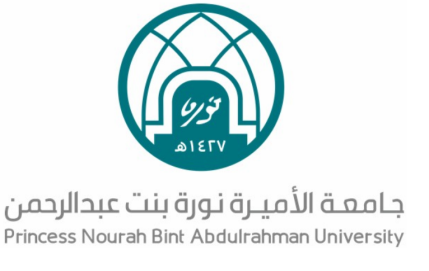 نظام إدارة الجودةالإصدار الأول  دليل الإجراءاتالتاريخ: صفر 1438هـصفحة: 1 من  2    رقم الإجراء:01250402-03اسم الإجراء: انتخابات مجلس إدارة جمعية علميةمخطوات تنفيذ العمليةالمسئوليةالنموذج المستخدم1الإعلان عن استقبال الترشح لعضوية مجلس إدارة جمعية علميةرئيسة الجمعيةنموذج طلب إعلان 2استقبال الترشحات لعضوية مجلس إدارة جمعية علميةرئيسة الجمعية012504-F103الاعلان عن موعد اجتماع الجمعية العموميةرئيسة الجمعيةنموذج طلب إعلان 4عقد اجتماع الجمعية العمومية والتصويترئيسة الجمعية+ مديرة إدارة الجمعيات العلمية012504-F115محضر اجتماع الجمعية العمومية وقرار تشكيل مجلس إدارة جمعية علميةرئيسة الجمعية012504-F16012504-F156اعتماد المحضر والقرار الإداري وبدء العملمديرة الجامعة012504-F18. مراجعة: رئيسة وحدة الجمعيات العلميةالتوقيع:اعتماد: مديرة الجمعيات العلمية  التوقيعجامعة الأميرة نورة بنت عبدالرحمنوكالة الجامعة  للدراسات العليا والبحث العلمينظام إدارة الجودةالإصدار الأول  دليل الإجراءاتالتاريخ: صفر 1438هـصفحة: 1 من  2    رقم الإجراء:01250402-03مراجعة: رئيسة وحدة الجمعيات العلميةالتوقيع:اعتماد: مديرة الجمعيات العلمية  التوقيع